AMC 10/12 Prep Circle Geometry Questions 2015 to 2018 Wk Sheet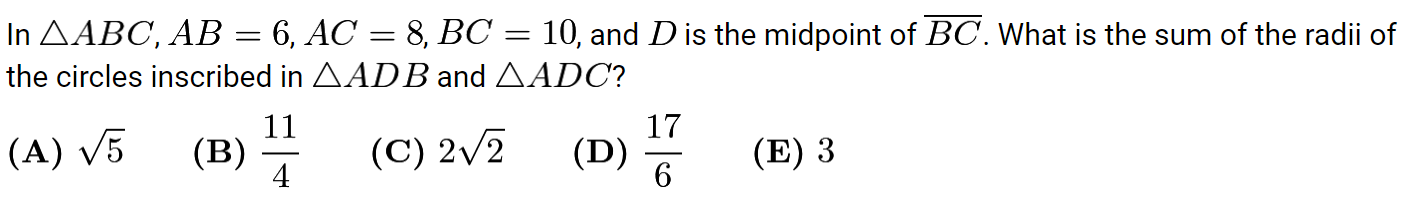 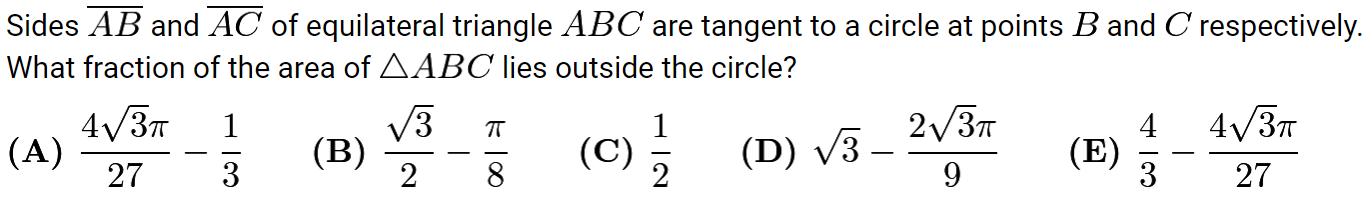 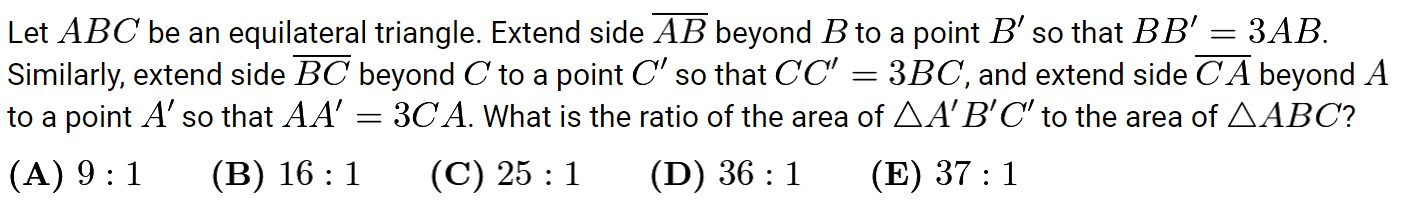 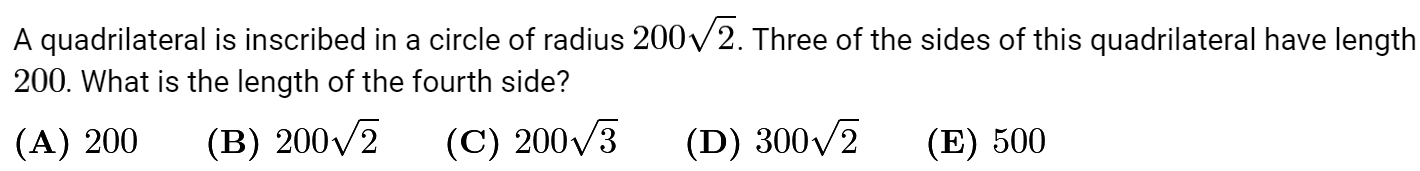 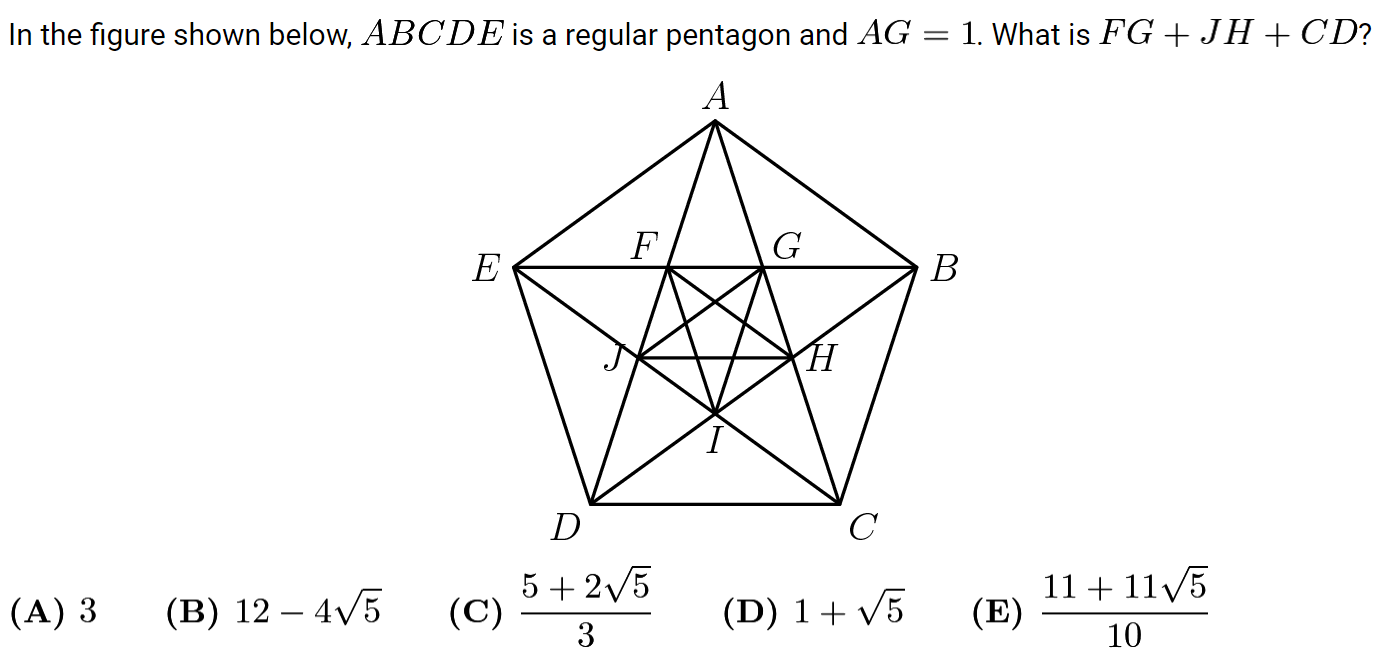 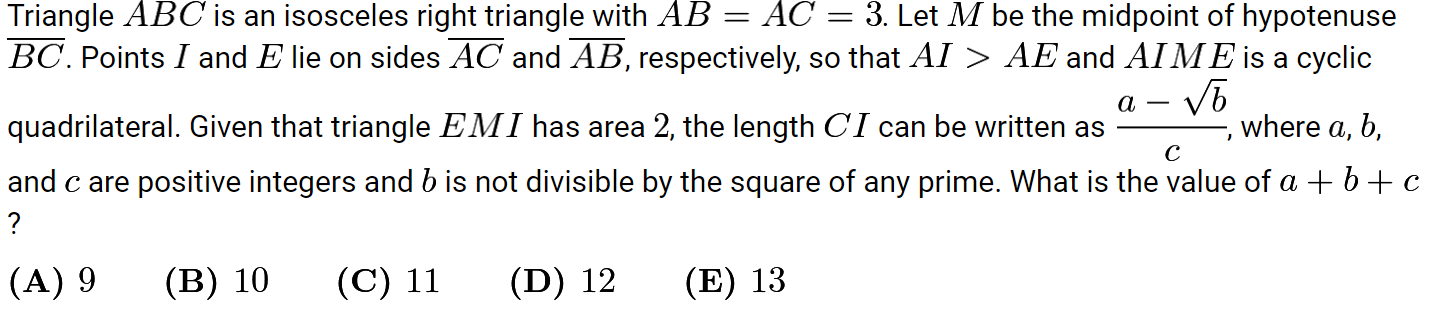 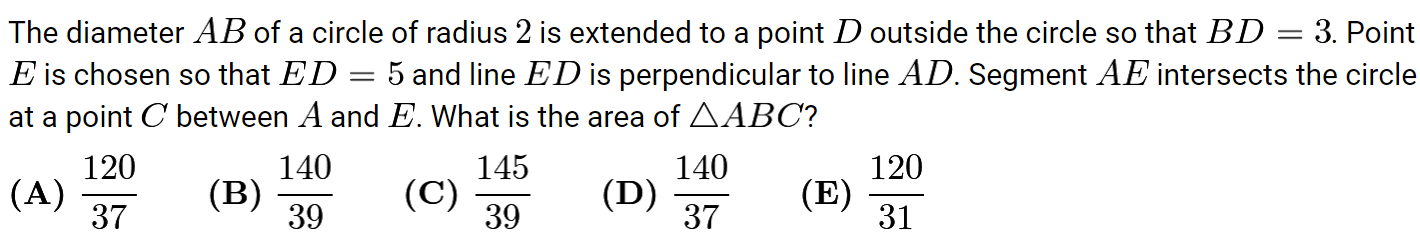 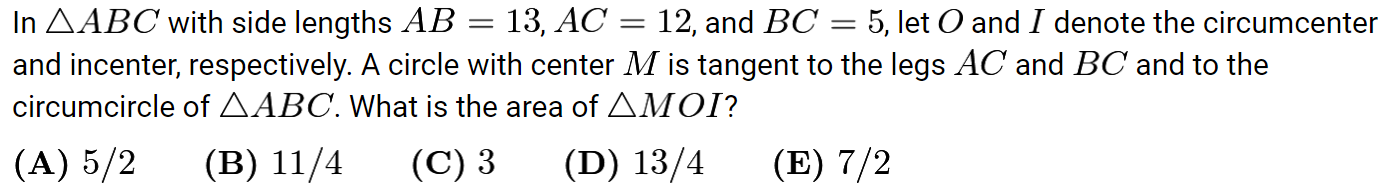 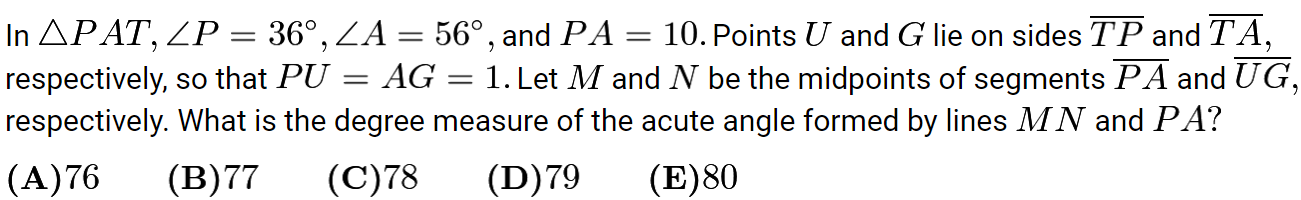 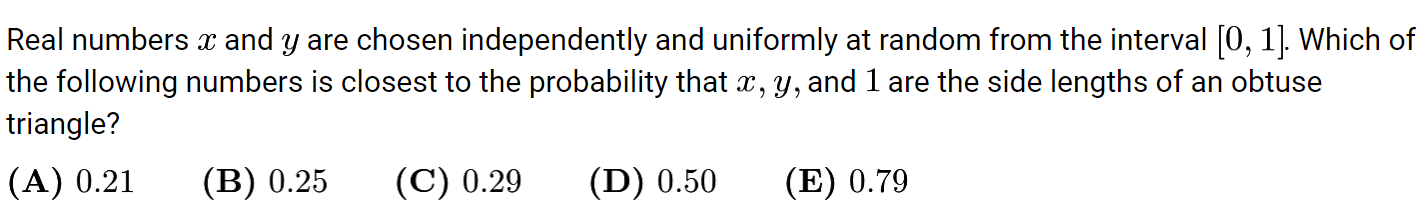 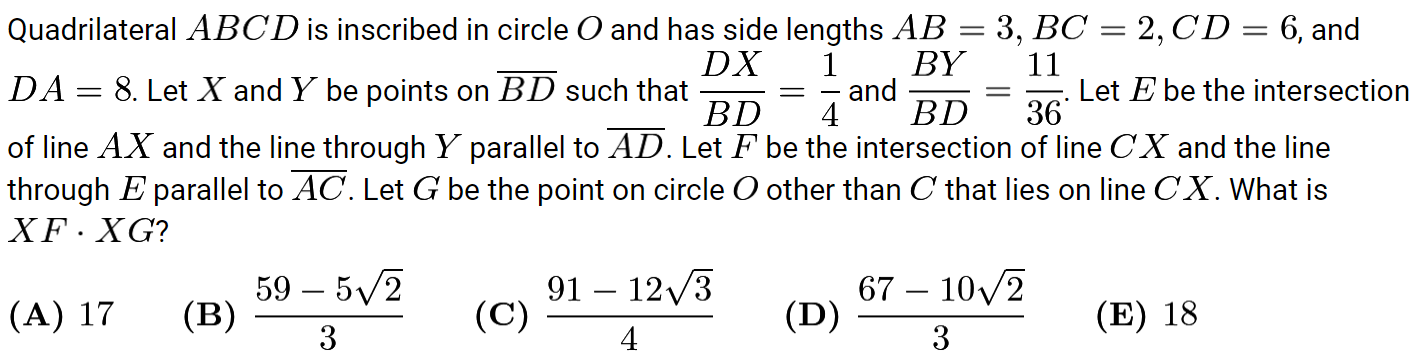 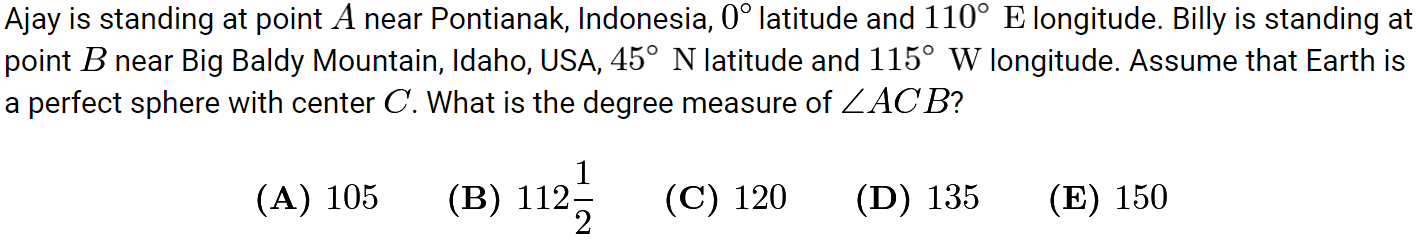 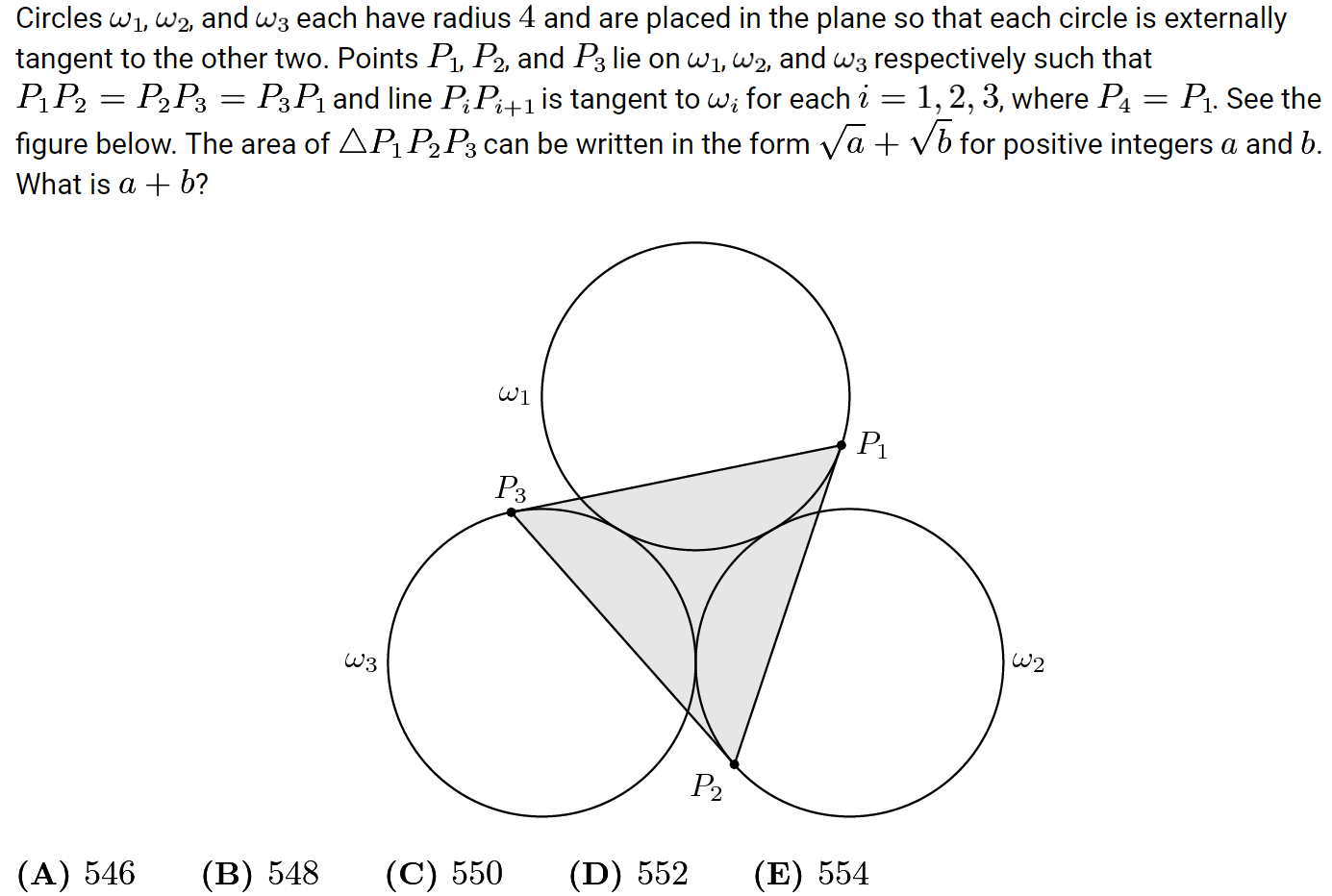 